385400 Республика Адыгея, Кошехабльский район, а. Кошехабль,  ул. Дружбы народов, 56Тел/(факс): 8(87770) 9-27-17, тел. 9-27-24, Email: jur_ksp@mail.ru. «____»______2018г. № ____ Согласно списка рассылкив адрес экспертовУважаемый ____________________________________!	Администрация МО «Кошехабльское сельское поселение» сообщает о том, что в рамках проведения экспертизы оценки регулирующего воздействия  (ОРВ) действующего нормативного правового акта (НПА) администрации муниципального образования «Кошехабльское сельское поселение», затрагивающего вопросы осуществления предпринимательской и инвестиционной деятельности, проводится экспертиза постановления главы администрации МО «Кошехабльское сельское поселение» № 47 от 15.11.2017г. «Об утверждении административного регламент предоставления муниципальной услуги «Выдача разрешения (ордера) на проведение земляных работ на территории общего пользования муниципального образования «Кошехабльское сельское поселение». Уведомление о проведении экспертизы НПА, текст НПА, а также опросный лист размещены на официальном сайте МО «Кошехабльское сельское поселение» в разделе «Оценка регулирующего воздействия».	Просим Вас принять участие в процедуре экспертизы НПА во исполнение постановления главы АМО «Кошехабльское сельское поселение» № 39 от 19.06.2018 года «О внедрении системы оценки регулирующего воздействия нормативных правовых актов администрации муниципального образования «Кошехабльское сельское поселение», затрагивающих вопросы осуществления предпринимательской и инвестиционной деятельности».Глава администрации МО «Кошехабльское сельское поселение»                                    Х.Г. Борсов СПИСОК РАССЫЛКИБизнес-ЦентрООО «ЛОГОС»ООО «ЛИДЕР»ООО «Успех 16»ИП ХУПОВ Б.Х.ООО «СТРОИТЕЛЬ»ООО «КАСКАД»ООО «ПИТ - Стоп».РЕСПУБЛИКА АДЫГЕЯАДМИНИСТРАЦИЯ Муниципального образования «КОШЕХАБЛЬСКОЕ СЕЛЬСКОЕ ПОСЕЛЕНИЕ»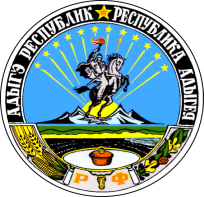 АДЫГЭ РЕСПУБЛИКМУНИЦИПАЛЬНЭ ГЪЭПСЫКIЭ ЗИIЭ«КОЩХЬАБЛЭ КЪОДЖЭ ПСЭУПI»